                                                           Student Immunization Record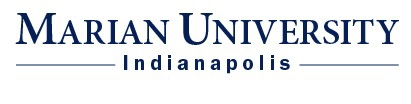 										www.marian.edu(317) 955-6154 / Fax (317) 955-6133Student Name:_________________________________	Phone  Number:___________________      Date of Birth: __________________________________Drug Allergies:____________________________________________________________________Required Immunizations 1.	MMR Vaccine	All students born after 01/01/1957 	2 vaccinations required	#1 Date:_______________________________	#2 Date:_______________________________	Or  IgG titers:  Attach lab report2. 	Tetanus-Diphtheria or Tdap	Last Booster within 10 years	Date:__________________________________3.	Meningococcal Vaccine	Circle brand given:	Menactra; Menveo; Menomune; 	Other__________________________________	Date:__________________________________	Booster Date:__________________________4.	Varicella (Chickenpox) Vaccine	ﬦ Yes, had chickenpox.  	ﬦ  No:  2 vaccinations required	#1 Date:_______________________________ 	#2 Date:_______________________________ 	Or  IgG titer:  Attach lab report5.	Hepatitis B Vaccine	3 vaccinations required	#1 Date:_______________________________ 	#2 Date:_______________________________	#3 Date:_______________________________	Or  HbSab titer:  Attach lab report6.	Polio Vaccine	ﬦ yes - have had the series	ﬦ no – contact health care providerTuberculosis Screening  (Note:  Required for all international students within four weeks of arrival to the United States.)ﬦ  Student is not an international student and has no TB symptoms/risks, no testing required.   Skip to the signature line.Please complete one of the following if you are an international student or have TB symptoms or risks:ﬦ  Tuberculin Skin Test 	Date given:__________________  Date read:__________________  Result:  ______________________ Attach report  ORﬦ  QuantiFERON® - TB Gold   Date: _____________________ Result: ___________________________Attach lab report  ORﬦ	Chest X-Ray	  Date: ______________________________  Attach chest x-ray reportRecommended ImmunizationsHepatitis A2 vaccinations required#1 Date: __________________________________#2 Date: __________________________________	Gardasil or Cervarix	3 vaccinations required#1 Date:________________________________#2 Date:________________________________#3 Date:________________________________I attest that the information contained on this form is truthful and accurate to the best of my ability.  I have represented myself fully._____________________________________________	     ___________________________________Student Signature (if student is 18 years or older)		     DateNote the following:1.   All band members: Contact the Director of Bands regarding band requirements.2.   All student athletes: Contact the Athletic Department regarding your team’s requirements.      3.   Exemptions:		Requests for exemption to these requirements based on religious grounds must be made in advance and signed by the student.		A medical exemption will be granted upon receipt of a written statement from a healthcare provider indicating the nature and duration of the medical condition which contraindicates an immunization, along with the specific vaccine identified as detrimental to the student's health, certifying pregnancy or suspected pregnancy, or verifying that the student is currently completing the course of all required immunizations. Medical exemptions expire when the medical condition(s) contraindicating immunization change in a manner which permits immunization.		In the event of an outbreak of any of the vaccine preventable diseases on or near campus, students holding exemptions will be excluded from all campus activities, for their protection, until the outbreak is declared to be over.